Your recent request for information is replicated below, together with our response.I am trying to locate a document entitled:Police Scotland and COSLA, Position Statement on Marches, Parades and Static Demonstrations – Road Traffic (2020).This is referenced on the Scottish Government website at point 97 here:https://www.gov.scot/publications/report-short-life-working-group-facilitating-peaceful-assemblies-scotland/pages/21/Please can you provide me with a copy of the above noted document, or direct me where to find it. I did try searching your website but I have been unable to locate it.I have made enquiries with colleagues in Police Scotland’s Road Policing and Emergency, Event and Resilience Planning (EERP) departments however we have been unable to locate a copy of the document referred to in your request. As such, in terms of Section 17 of the Freedom of Information (Scotland) Act 2002, this represents a notice that the information you seek is not held by Police Scotland.If you require any further assistance please contact us quoting the reference above.You can request a review of this response within the next 40 working days by email or by letter (Information Management - FOI, Police Scotland, Clyde Gateway, 2 French Street, Dalmarnock, G40 4EH).  Requests must include the reason for your dissatisfaction.If you remain dissatisfied following our review response, you can appeal to the Office of the Scottish Information Commissioner (OSIC) within 6 months - online, by email or by letter (OSIC, Kinburn Castle, Doubledykes Road, St Andrews, KY16 9DS).Following an OSIC appeal, you can appeal to the Court of Session on a point of law only. This response will be added to our Disclosure Log in seven days' time.Every effort has been taken to ensure our response is as accessible as possible. If you require this response to be provided in an alternative format, please let us know.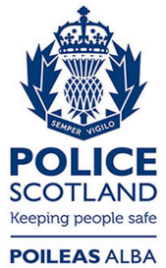 Freedom of Information ResponseOur reference:  FOI 23-0460Responded to:  9th March 2023